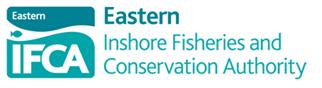 Unit 6 North Lynn Business Village, Bergen Way, King’s Lynn, Norfolk PE30 2JGWhelk Permit Byelaw 2016 Whelk permit and whelk pot tag application formI hereby make application to the Eastern Inshore Fisheries and Conservation Authority for a Category One Permit and tags to authorise the setting of whelk pots within the Authority’s district during the 12 months commencing 1st April 2018 under the terms and conditions of the Whelk Permit Byelaw 2016.(Copy of Registration Certificate to be sent with this application)(Copy of Fishing Licence to be sent with this application)Permit HolderI give my consent for the nominated person above to haul and re-set whelk pots, from the above named vessel, which I have set under the conditions of a permit issued to me under the above byelaw.  I will ensure that this person is fully aware of the wording and requirements of the Whelk Permit Byelaw 2016.Signed: ……………………………………….. Name (print)………………………………………………..Nominated representativesI am aware of the wording of the Whelk Permit Byelaw 2016 and that I may only operate the vessel named above to haul or re-set whelk pots that have been set under the conditions of the permit associated with that vesselPAYMENT TERMSCheques: made payable to ‘Eastern IFCA’Send to Eastern Inshore Fisheries and Conservation Authority, Unit 6 North Lynn Business Village, Bergen Way, King’s Lynn, Norfolk, PE30 2JGPayment via BACS – Bank Account DetailsPlease indicate the number of tags you require (max 500)Please indicate the number of nominated representatives you require (Max 2 – nominated representatives details must be provided)Name of Account holder:Eastern Inshore Fisheries and Conservation Authority Name of Bank:Barclays BankSort Code:204665Account Number:70348333